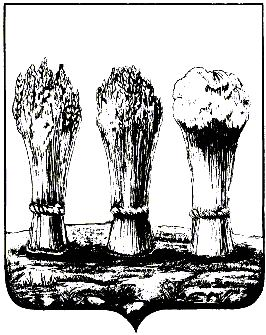 АДМИНИСТРАЦИЯ ЛЕНИНСКОГО РАЙОНА ГОРОДА ПЕНЗЫПРИКАЗот 10.09.2018 № 226О внесении изменений в приказ администрации Ленинского района города Пензы от 27.01.2017 № 35 «Об определении вида обязательных работ и перечня организаций (предприятий) для отбывания наказания лицами, осужденными к обязательным и исправительным работам»Руководствуясь Положением об администрации Ленинского района города Пензы, утвержденным постановлением главы администрации города Пензы от 27.10.2006 № 1266,  П Р И К А З Ы В А Ю :1. Внести изменения в Перечень организаций (предприятий) для отбывания осужденными наказания в виде исправительных работ, утвержденный приказом администрации Ленинского района города Пензы от 27.01.2017 № 35 «Об определении вида обязательных работ и перечня организаций (предприятий) для отбывания наказания лицами, осужденными к обязательным и исправительным работам», следующее изменение:1.1. Дополнить Перечень пунктом 5 следующего содержания:2. Внести изменения в Перечень организаций (предприятий) для отбывания осужденными наказания в виде обязательных работ, утвержденный приказом администрации Ленинского района города Пензы от 27.01.2017 № 35 «Об определении вида обязательных работ и перечня организаций (предприятий) для отбывания наказания лицами, осужденными к обязательным и исправительным работам», следующее измнение:2.1. Дополнить Перечень пунктом 7 следующего содержания:3. Настоящий приказ вступает в силу со дня его подписания.4. Настоящий приказ опубликовать в муниципальной газете «Пенза» и разместить на интернет - странице администрации Ленинского района города Пензы официального сайта администрации города Пензы в информационно-телекоммуникационной сети «Интернет».5. Контроль за выполнением настоящего приказа возложить на заместителя главы администрации Ленинского района города Пензы, координирующего вопросы благоустройства. «5.Индивидуальный предприниматель Каргин Сергей Евгеньевичг.Пенза, ул.Репина, 25, офис 2-ой этаж8-963-109-78-07».«7.Индивидуальный предприниматель Каргин Сергей Евгеньевичг.Пенза, ул.Репина, 25, офис 2-ой этаж8-963-109-78-07».Глава администрации                 Н.Б. Москвитина